Szaszłyki z batatów___________________________________________________________________________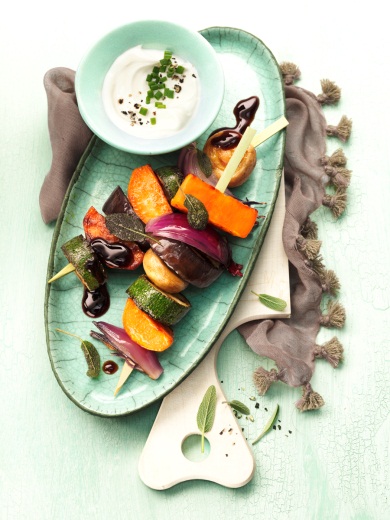 Składniki dla 4 osób:2 bataty (każdy o wadze ok. 250 g)2 cukinie (ok. 150 g)1 bakłażan (ok. 250 g)150 g średnich pieczarek2 czerwone cebule (po ok. 60 g)2-3 łodygi szałwii3 łyżki oliwy z oliwekSólPieprz3 łyżki octu balsamicznego200 g kwaśnej śmietanyDrewniane patyczki1. Bataty umyć i gotować pod przykryciem w dużej ilości wody przez 15-20 minut. Odlać wodę, ostudzić pod zimną wodą i odstawić do ostygnięcia. 2. W międzyczasie oczyścić, umyć i osuszyć cukinię i bakłażan. Oczyścić pieczarki. Obrać i pokroić cebulę na ćwiartki. Szałwię umyć, otrząsnąć z wody i oderwać listki od łodyg. 3. Bataty obrać, przekroić wzdłuż i pokroić na szerokie kawałki. Nadziewać bataty na przemian z przygotowanymi warzywami na patyczki. 4. Rozgrzać oliwę z oliwek na dużej patelni grillowej i opiekać w nim szaszłyki warzywne przez ok. 10 minut z każdej strony. Przed samym końcem opiekania dodać listki szałwii. Doprawić szaszłyki solą i pieprzem, ułożyć na talerzach. Skropić octem balsamicznym i posypać szałwią. Podawać z kwaśną śmietaną. Czas przygotowania: ok. 1 godzinaWartości odżywcze w jednej porcji:		Energia: 380 kcal/1590 kJBiałko: 7,5 gTłuszcz: 20,3 gWęglowodany: 41 gWW: 3,3WW/100 g: 0,8